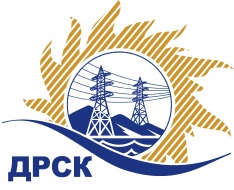 Акционерное Общество«Дальневосточная распределительная сетевая  компания»(АО «ДРСК»)Протокол заседания комиссии по вскрытию конвертов, поступивших на запрос цен г. БлаговещенскСПОСОБ И ПРЕДМЕТ ЗАКУПКИ: Открытый запрос цен на право заключение договора на выполнение работ «Оформление правоустанавливающих документов на земельные участки под объектами строительства, филиал "АЭС" (выполнение кадастровых работ)»),   закупка 2109 р. 2.1.1 ГКПЗ 2017 г.ПРИСУТСТВОВАЛИ: члены постоянно действующей Закупочной комиссии АО «ДРСК» 2 уровня   Информация о результатах вскрытия конвертов:В адрес Организатора закупки поступило 2 (две) Заявки на участие в закупке, конверты с которыми были размещены в электронном виде на  сайте Единой электронной торговой площадки (АО «ЕЭТП»), по адресу в сети «Интернет»: https://rushydro.roseltorg.ru.Вскрытие конвертов было осуществлено в электронном сейфе Организатора закупки на ЕЭТП, в сети «Интернет»: https://rushydro.roseltorg.ru автоматически.Дата и время начала процедуры вскрытия конвертов с заявками на участие в закупке: 15:00  (время благовещенское) 14.07.2017 г.Место проведения процедуры вскрытия конвертов с заявками участников: Единая электронная торговая площадка, в сети «Интернет»: https://rushydro.roseltorg.ruВ конвертах обнаружены заявки следующих участников:Ответственный секретарь Закупочной комиссии 2 уровня АО «ДРСК»	                          Т.В. ЧелышеваИсп. Коротаева Т.В.(4162) 397-205№ 546/УКС-В  «14» июля 2017№Наименование участника и его адресЦена заявки на участие в закупке1ООО «Астэра»
ИНН/КПП 2801109532/280101001 258 373.65 руб. без учета НДСНДС не предусмотрен2ООО "АМУР - ГЕОДЕЗИЯ" 
ИНН/КПП 2801145227/280101001 260 337.00 руб. без учета НДСНДС не предусмотрен